Автономная некоммерческая организация профессиональная образовательная организация 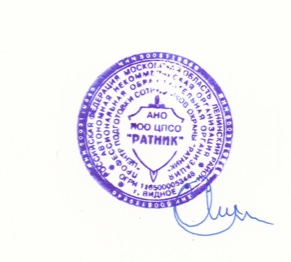 «Центр подготовки сотрудников охраны «Ратник»Положение об Общем собрании работников Общие положенияПоложение об Общем собрании работников (далее Положение) в Автономной некоммерческой организации профессиональной образовательной организации «Центр подготовки сотрудников охраны «Ратник» (далее – Центр) разработано в соответствии с Федеральным законом «Об образовании в Российской Федерации», Уставом Автономной некоммерческой организация профессиональной образовательной организации «Центр подготовки сотрудников охраны «Ратник», и иными локальными актами Центра.1.2. Общее собрание работников (далее - Общее собрание /Собрание) организуется в качестве совещательного органа в целях реализации законного права работников на участие в управлении Центра, осуществления на деле принципа коллегиальности управления.1.4. Собрание в своей деятельности руководствуется Конституцией РФ, Трудовым Кодексом Российской Федерации, Федеральным законом «Об образовании в Российской Федерации», указами и распоряжениями Президента Российской Федерации, Правительства Российской Федерации; иными законодательными актами Российской Федерации, Правилами внутреннего трудового распорядка и иными локальными актами Центра.Состав и компетенция общего собрания2.1. Основными направлениями деятельности Общего собрания являются:рассмотрение и обсуждение стратегии развития Центра;трудовые споры и защита интересов работников Центра;улучшение  условий  и  охрана труда работников Центра;охрана здоровья  работников Центра. 2.2. Первоначально Общее собрание работников формируется  директором Центра.  Собрание образуют все работники Центра всех должностей, для которых Центр является основным местом работы, в том числе – на условиях неполного рабочего дня, а также  в случаях, когда замещение должностей осуществляется по совместительству.2.2.1. В состав Общего собрания не входят работники, оказывающие Центру работы или услуги по договорам гражданско-правового характера.2.2.2. Работой Общего собрания руководит Председатель, который выбирается открытым голосованием из общего состава работников Центра.2.2.3. Из состава Общего собрания избирается открытым голосованием секретарь.Организация работы общего собрания работниковПериодичность проведения заседаний и конкретные даты заседаний Собрания проводятся по плану, разрабатываемому на каждый календарный год,  Заседания проходят не реже одного раза в год. По вопросам, обсуждаемым на заседаниях Собрания, выносятся решения с указанием сроков исполнения и лиц, ответственных за исполнение.Решения на Собрании принимаются простым большинством голосов. Заседания Собрания оформляются протоколом, подписываемым председателем и секретарем Общего собрания работников.В каждом протоколе указывается его номер, дата заседания, количество присутствующих, повестка заседания, краткая запись выступлений и принятое решение по рассматриваемому вопросу.Председатель Собрания организует систематическую проверку выполнения принятых решений, и итоги проверки ставит на обсуждение Общего собрания работников.Каждый член Общего собрания работников обязан посещать все заседания Собрания, принимать активное участие в его работе, своевременно и точно исполнять возлагаемые на него поручения.Права, обязанности и ответственность общего собрания работниковОбщее собрание имеет право:вносить предложения, направленные на совершенствование и укрепление трудовой дисциплины, организацию труда, рациональное использование рабочего времени, высокое качество работы, повышение производительности труда и эффективности  образовательного процесса;вносить предложения о поощрении работников, о разработке дополнительных мер социальной поддержки работников Центра;выходить к руководству Центра с предложением  о необходимости заключения коллективного договора;информировать трудовой коллектив о стратегии развития Центра, заслушивать замечания и предложения работников по совершенствованию деятельности Центра.Председатель Общего собрания обязан:руководить заседаниями Общего собрания;обеспечивать координацию деятельности Общего собрания;осуществлять через секретаря контроль выполнения решений Общего собрания и подготовку документов (выписки, заключения и т. п.);организовывать подготовку материалов к заседаниям Общего собрания, формировать повестку заседаний;разрабатывать, обсуждать и согласовывать на заседании Общего собрания проект плана его работы;Обязанности секретаря Общего собрания:ведёт протоколы заседаний Общего собрания;организует явку членов Общего собрания и присутствует на всех заседаниях Общего собрания, а также участвует в принятии решений;выполняет поручения Председателя Общего собрания. готовит выписки и заключения по обсуждаемым вопросам на заседаниях Общего собрания;готовит информацию по вопросам деятельности Общего собрания и доводит её до всех его членов;4.4. Общее собрание ответственно за:- выполнение плана работы;- принятие конкретных решений по каждому рассматриваемому вопросу, с указанием ответственных лиц и сроков исполнения.- соответствие принятых решений законодательству Российской Федерации.4.5. Решения Общего собрания становятся обязательными для исполнения всеми работниками Центра после их утверждения  директором Центра. «УТВЕРЖДАЮ»Директор___________ /Агафонов Е.Е./   «17» декабря 2018 г.